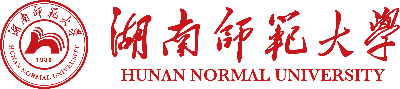 信息化建设项目申  报  书信息化中心 制表目  录项目申报表立项依据建设方案预算清单专家论证意见项目审批表说  明1、各单位申报信息化建设项目，需提交本申报书一式四份及电子版。2、项目申报表、建设方案及预算清单由申报单位填写。（项目建设的需求分析，建设目标及意义）（项目的主要模块和功能、拟采用的技术和方案等）（包含项目建设需要投入的设备、施工、研发等费用预算，不应包含管理费、差旅费、调研费、劳务费等工作经费）编号：项目名称：申报单位：负 责 人：申报日期：项目名称项目名称申报单位申报单位申请经费项目组成员姓名姓名单位职务联系方式联系方式备注项目组成员负责人项目组成员项目组成员项目组成员项目组成员项目组成员内容摘要申报单位意见申报单位意见（章）      年   月   日（章）      年   月   日（章）      年   月   日（章）      年   月   日（章）      年   月   日（章）      年   月   日（章）      年   月   日主  持主  持出席专家姓名姓名单位职务\职称出席专家出席专家出席专家出席专家出席专家出席专家出席专家出席专家出席专家出席专家出席专家职能部门职能部门职能部门职能部门职能部门论证意见论证意见      年   月   日      年   月   日      年   月   日      年   月   日信息化中心意见信息化中心意见      年   月   日校长办公室意见校长办公室意见      年   月   日财务处意见财务处意见      年   月   日资产与实验室管理处意见资产与实验室管理处意见      年   月   日学校审批审批文号：                                          核准预算：                                          经费来源：                                          学校审批      年   月   日